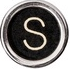 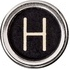 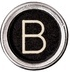 Sammlerclub  Historischer  Büromaschinen  SchweizEmanuel Stöcklin  |  Riedmattweg 20  |  CH – 2554 Meinisberg +41 (0)32 377 27 53 | +41 (0)79 639 88 37 |  tatralino@sunrise.chBesuch des Musée International d’Horlogerie   MIH inLa Chaux-de-Fonds  am  Samstag, den 4. August  2018Liebe Sammler-Kolleginnen und –Kollegen , ich hoffe sehr, dass es Euch möglich ist, am 4.8. dieses berühmte und auch künstlerisch sehr ansprechende Museum zu besuchen. Wegen des anschliessenden Mittagessens müssen wir die Besichtigung um 1100  beginnen. In der Eingangshalle  sind Tische, Getränke-Automaten und Toiletten, eine kleine Verpflegung somit möglich.PROGRAMM1100   Beginn der Führung1245   Ende der Besichtigung            Wir spazieren zum Restaurant  CITERAMA im 14. Stock der              unübersehbaren Tour an  der Avenue Léopold-Robert1300   Mittagessen 1500   Ende des offiziellen Teils. Fakultative Fortsetzung: Fahrt mit             den PW  nach Villers-le Lac (F), (ca.  30 min), von dort             Schifffahrt mit den „Bateaux du Saut du Doubs“ zum Saut du             Doubs. Man kann auch mit dem Auto dem Ufer entlang             dorthin gelangen.  Die Schifffahrt mit Aufenthalt ca. 2 Std. man            kann auch mit einem späteren Schiff zurückkommen. Wer             mit dem OeV nach La Chaux-de-Fonds kommt und Interesse             am Ausflug hat, bekommt eine Mitfahrgelegenheit, sollte dies             aber bis zehn Tage vorher mir melden. Wer in der schönen            Gegend übernachten möchte, dem würde ich empfehlen:             in Villers-le-lac  Logis Hotel Le France  oder Hotel les Cygnes,            westlich bei Le Locle  Auberge du Prevoux.Mit  herzlichen Grüssen                                                      Mäni   Stöcklin ,   tatralino@sunrise.ch                                                       Riedmattweg  20       2554 Meinisberg                                                       032 3772753         079 6398837Anfahrt (s. Plan): Das Museum (markiert) ist an der Rue des Musées 29.Auch ohne GPS einfach: nach der langen Linkskurve beim ersten (kleinen) Kreisel die rue du Grenier ganz nach unten, nach dem Gleisübergang 3. Strasse links. Man kann dann in  die Av. Léopold-Robert und zum Parkhaus in der Tour Espacité 1 fahren, wo im Restaurant Citérama das Mittagessen stattfindet, siehe Plan   . Oder man fährt die Rue des musées weiter nach Westen  und kommt am  Kreisel ins Métropole-Migros-Parkhaus ,OeV: vom Bahnhof in 8 min über die rue des musées zuerst zum sehenswerten Musée des Beaux-Arts und dann  gleich zum Uhrenmuseum, siehe Plan .Ankunft z.B  1028  Uhr.ANMELDUNG  BITTE BIS  MITTE  JULIName :                                                                            Personen:Museumsbesuch und  Essen                                       Personen:Mitfahrgelegenheit zum Saut du Dubs gewünscht :